ポスタータイトル：（日英指定なし）発表者氏名共著者氏名発表者および共著者所属　＊記載例＊研究太郎1、2、実験花子2、講演一郎31◎◎がんセンター、2◎◎大学、3◎◎株式会社【要旨】※文字：MS明朝/サイズ10.5/最大400文字○○○○○○○○○○○○○○○○○○○○○○○○○○○○○○○○○○○○○○○○○○○○○○○○○○○○○○○○○○○○○○○○○○○○○○○○○○○○○○○○○○○○○○○○○○○○○○○○○○○○○○○○○○○○○○○○○○○○○○○○○○○○○○○○○○○○○○○○○○○○○○○○○○○○○○○○○○○○○○○○○○○○○○○○○○○○○○○○○○○○○○○○○○○○○○○○○○○○○○○○○○○○○○○○○○○○○○○○○○○○○○○○○○○○○○○○○○○○○○○○○○○○○○○○○○○○○○○○○○○○○○○○○○○○○○○○○○○○○○○○○○○○○○○○○○○○○○○○○○○○○○○○○○○○○○○○○○○○○○○○○○○○○○○○○○○○○○○○○○○○○○○○○○○○○○○○○○○○○○○○○○○○○○○○○○○○○○○○○○○○○○○○○○○○○○○○○○○○○○○○※以下は第72回日本電気泳動学会総会のホームページのポスターセッションコーナーに掲載いたします。ご提供をお願いいたします。発表者URL：発表者：写真添付[例]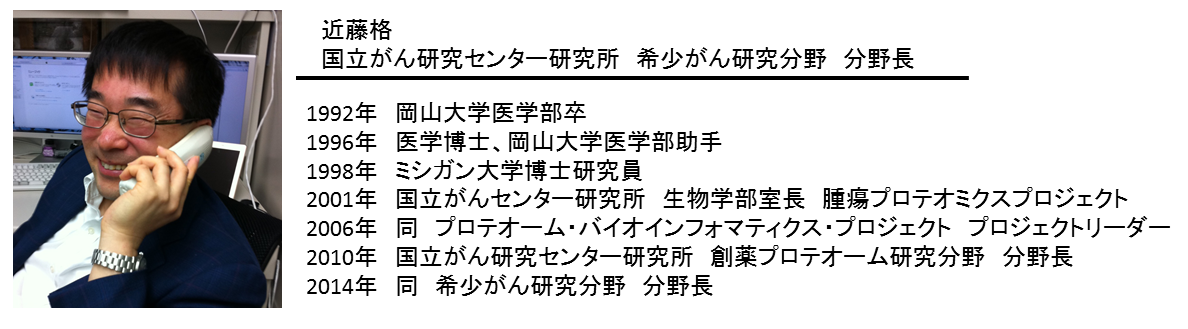 